Lesson 19: Compare Numbers and ImagesLet’s figure out which number is more.Warm-up: Act It Out: Pass Out SnacksDiego is passing out snacks to the students at his table.
He has 5 apples.
His teacher gives him 1 more apple.
How many apples does Diego have now?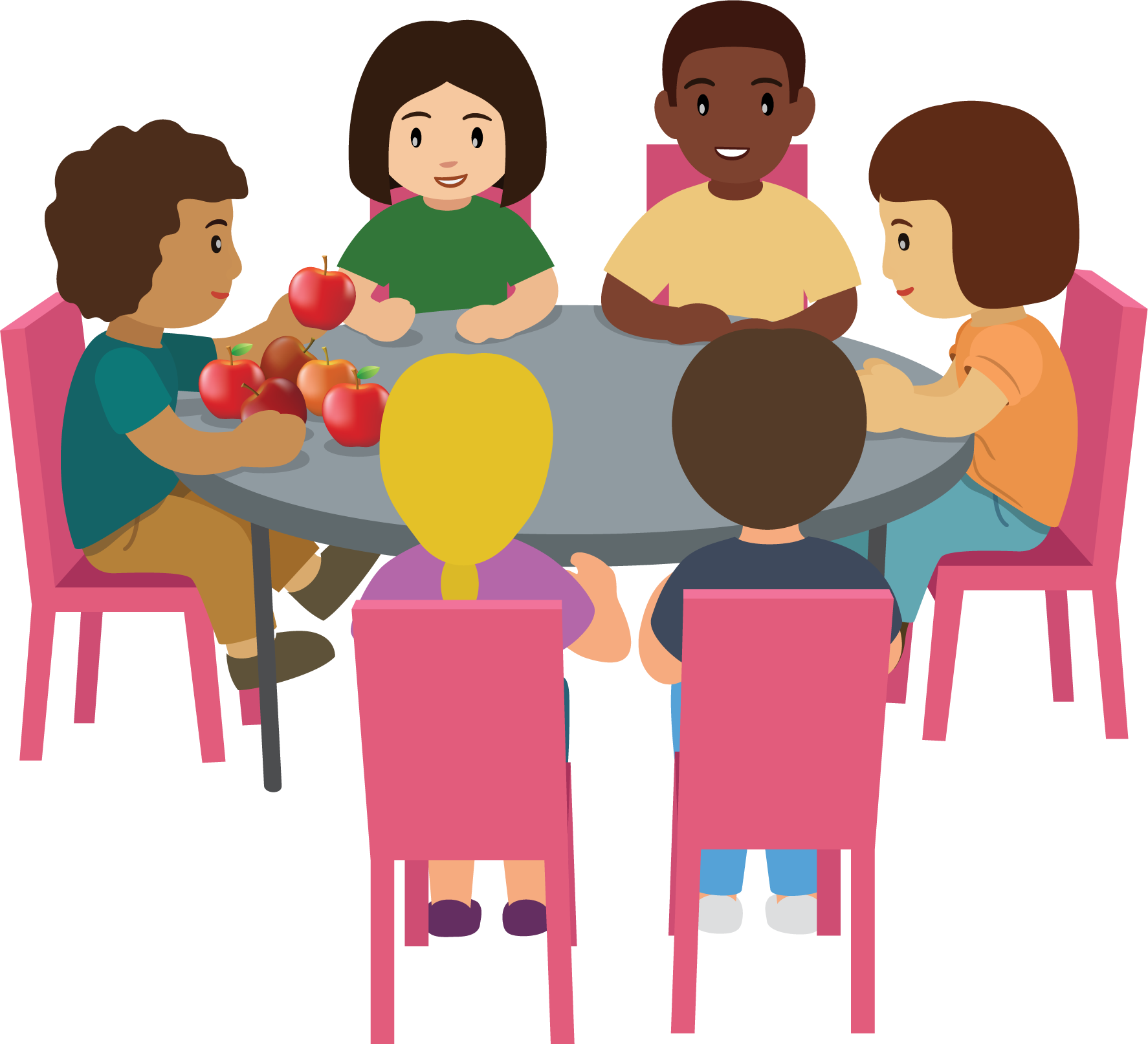 19.1: Which Has More?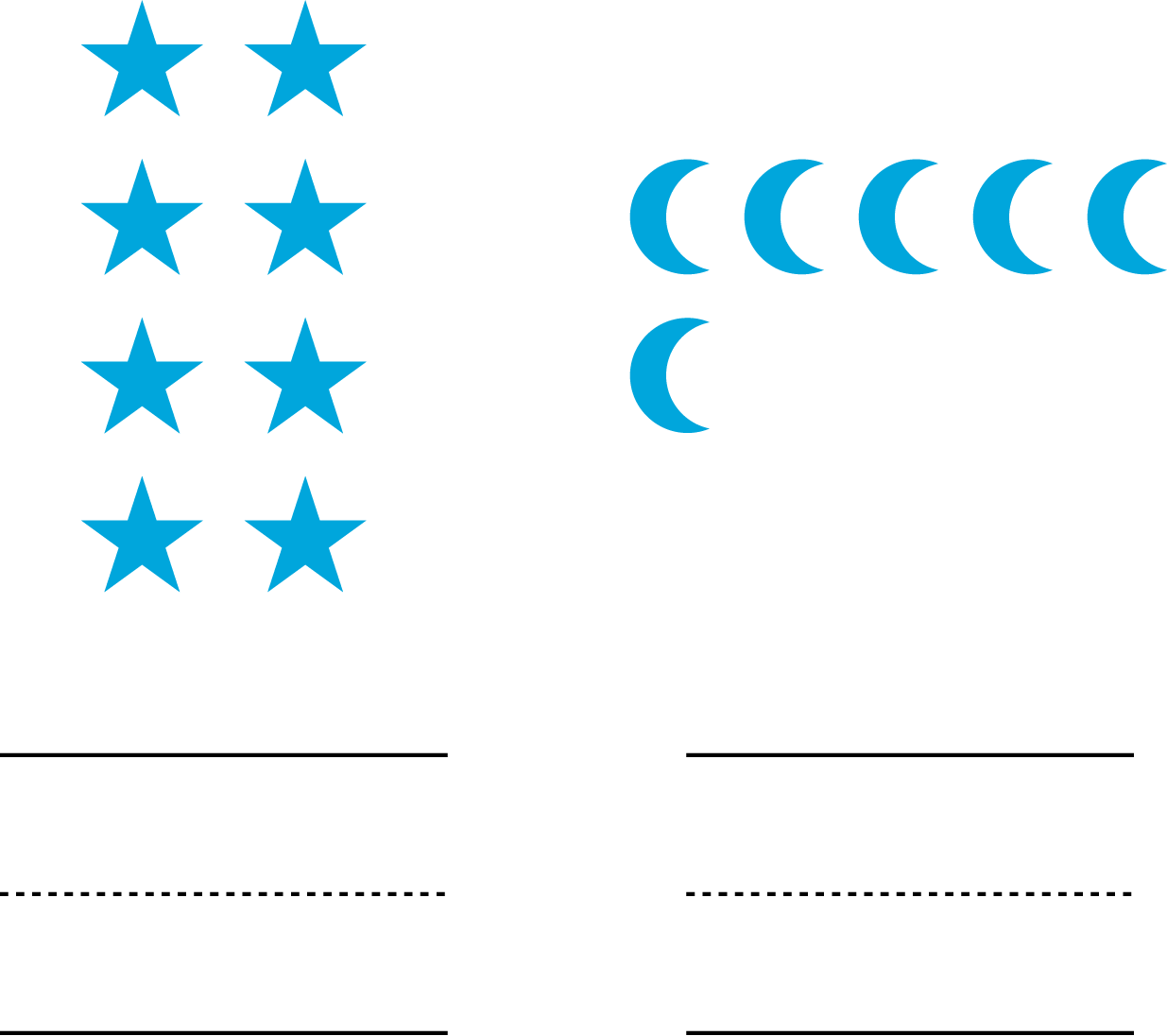 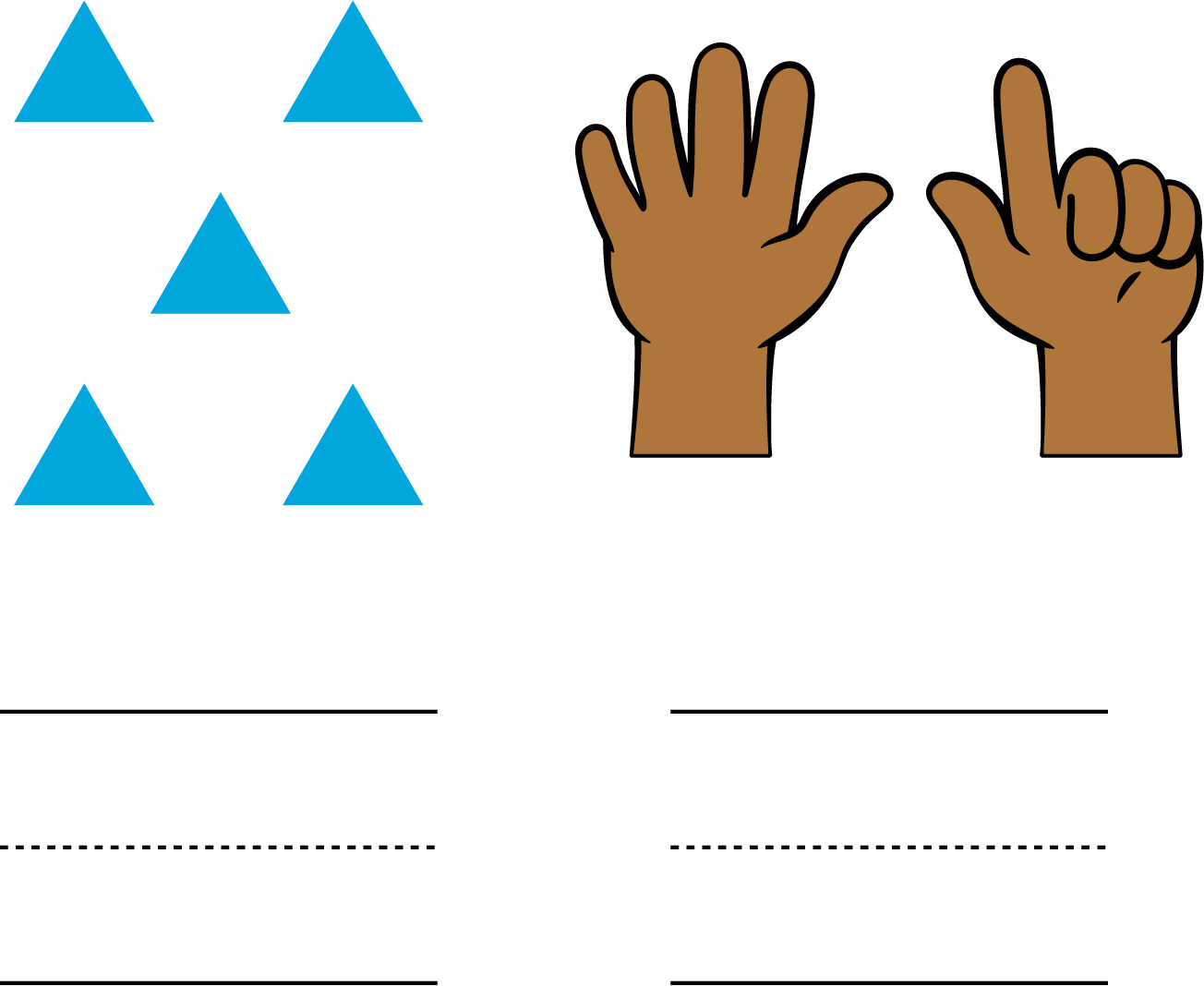 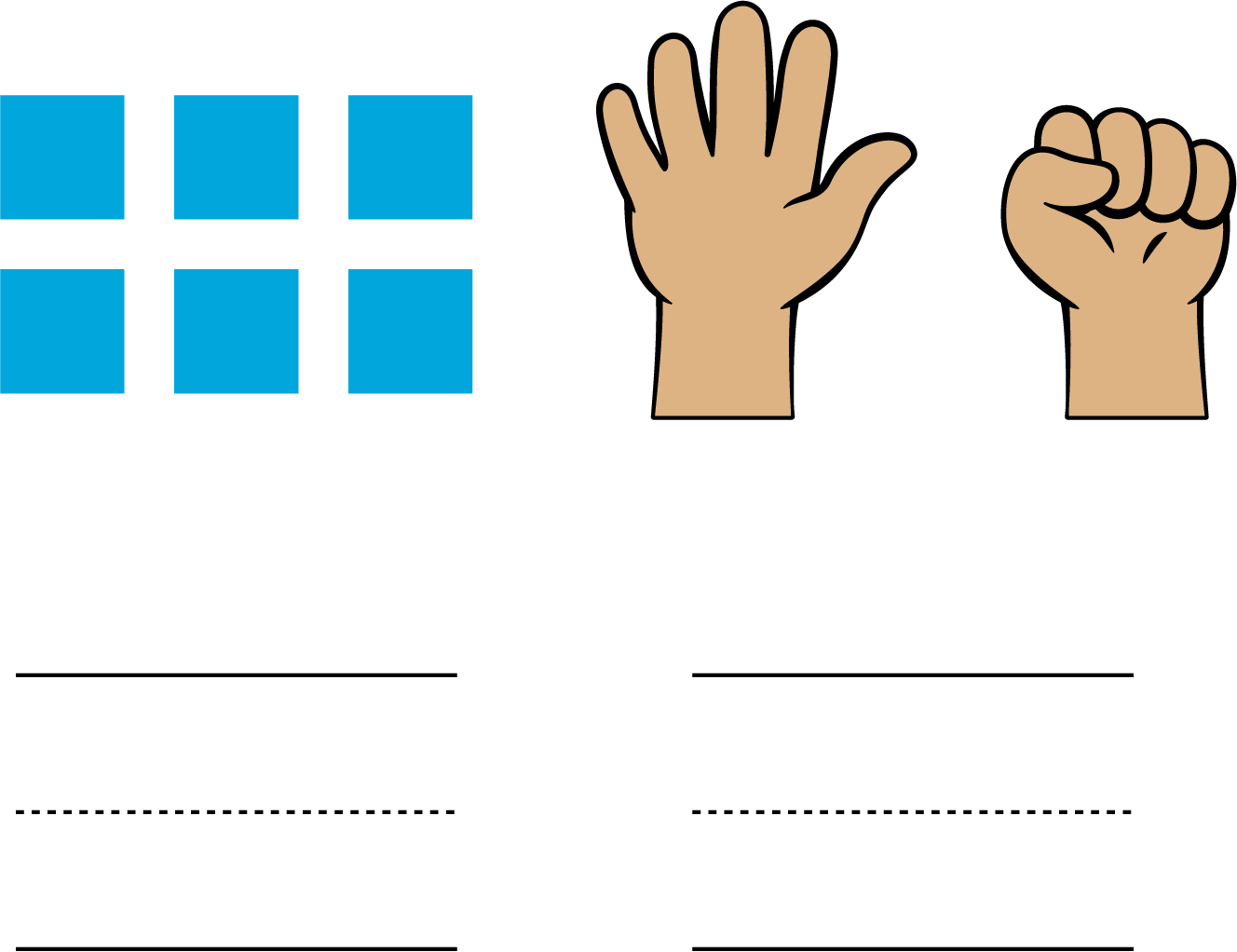 19.3: Centers: Choice TimeChoose a center.Less, Same, More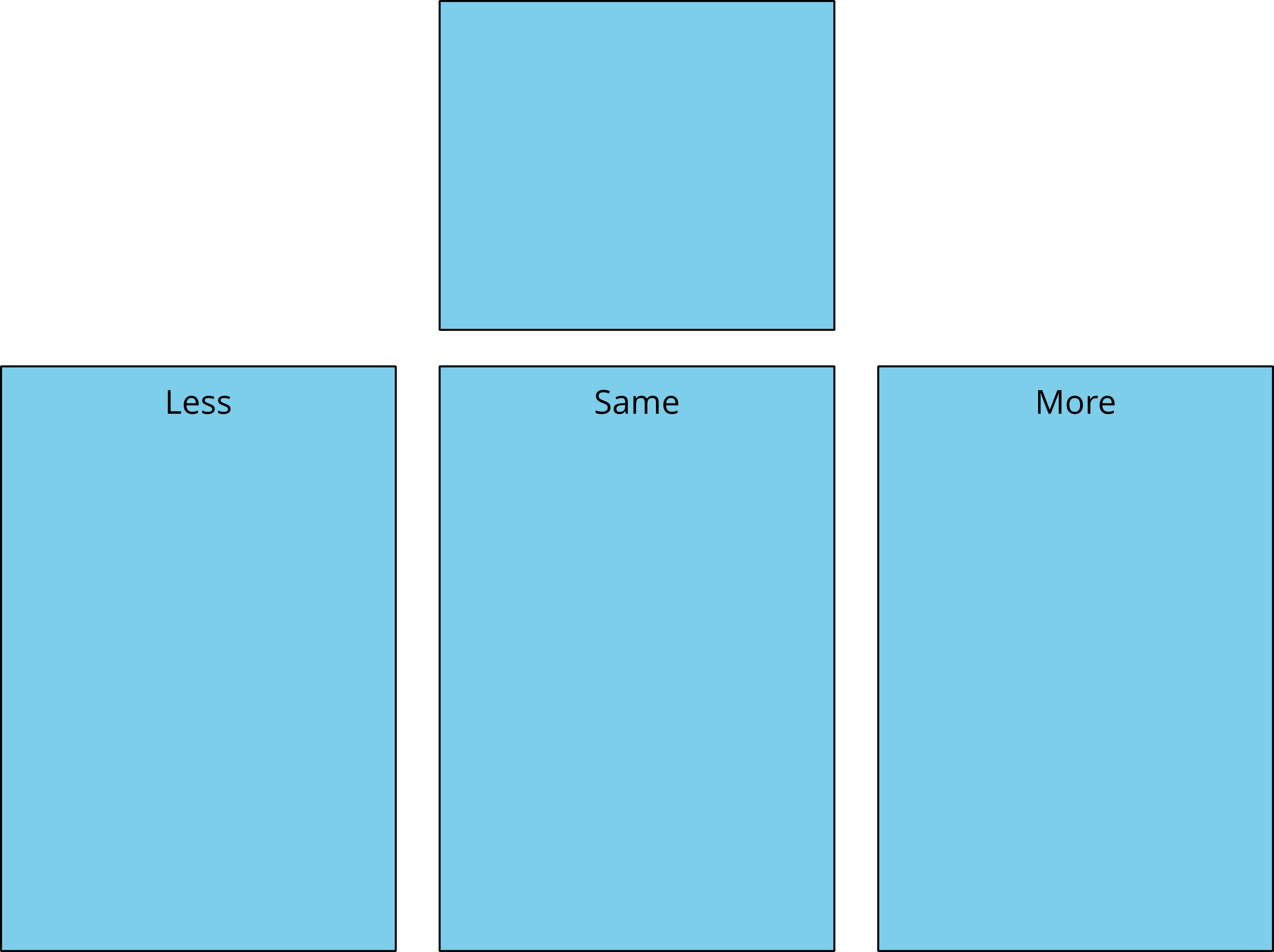 Math Libs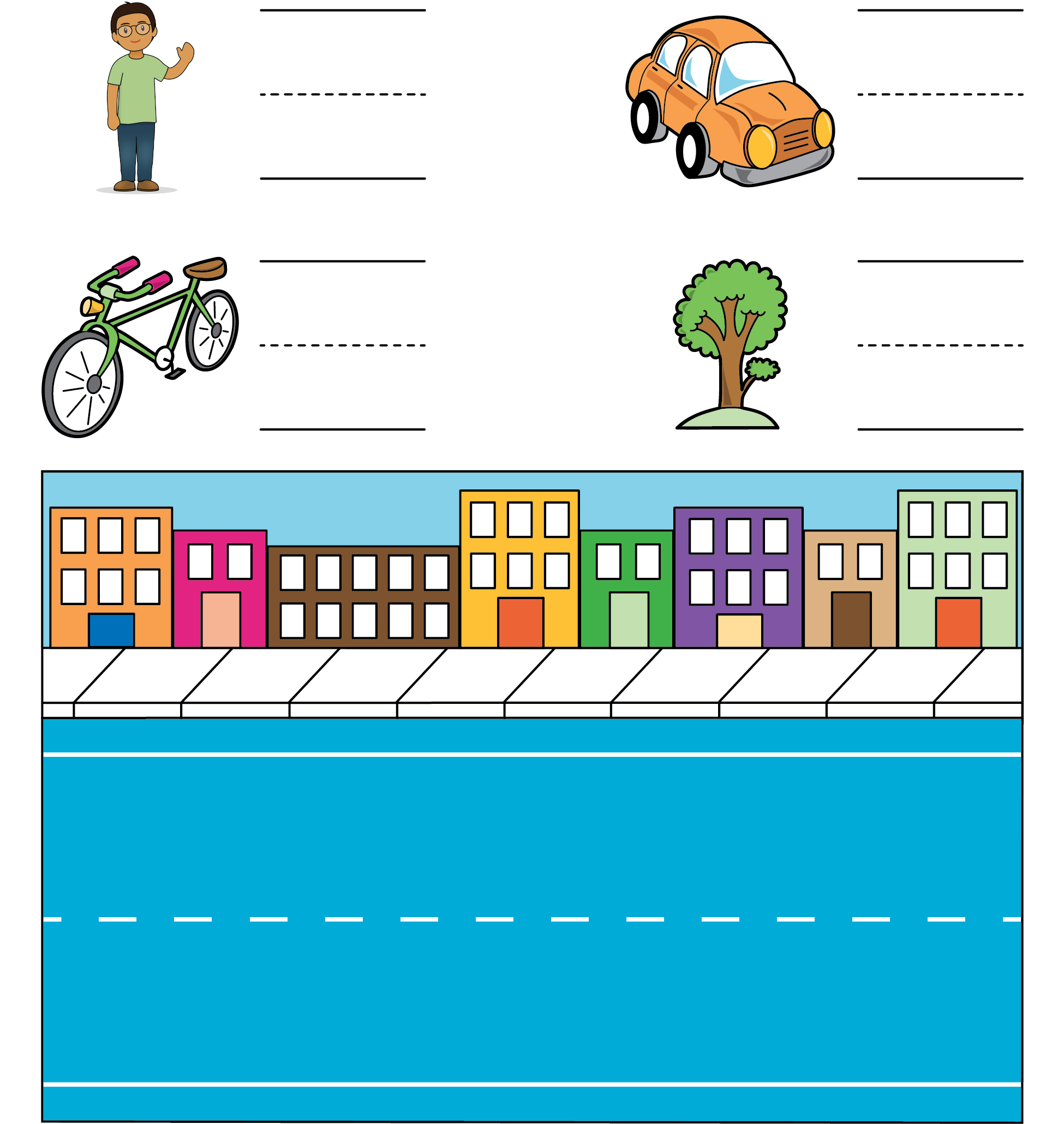 Number Race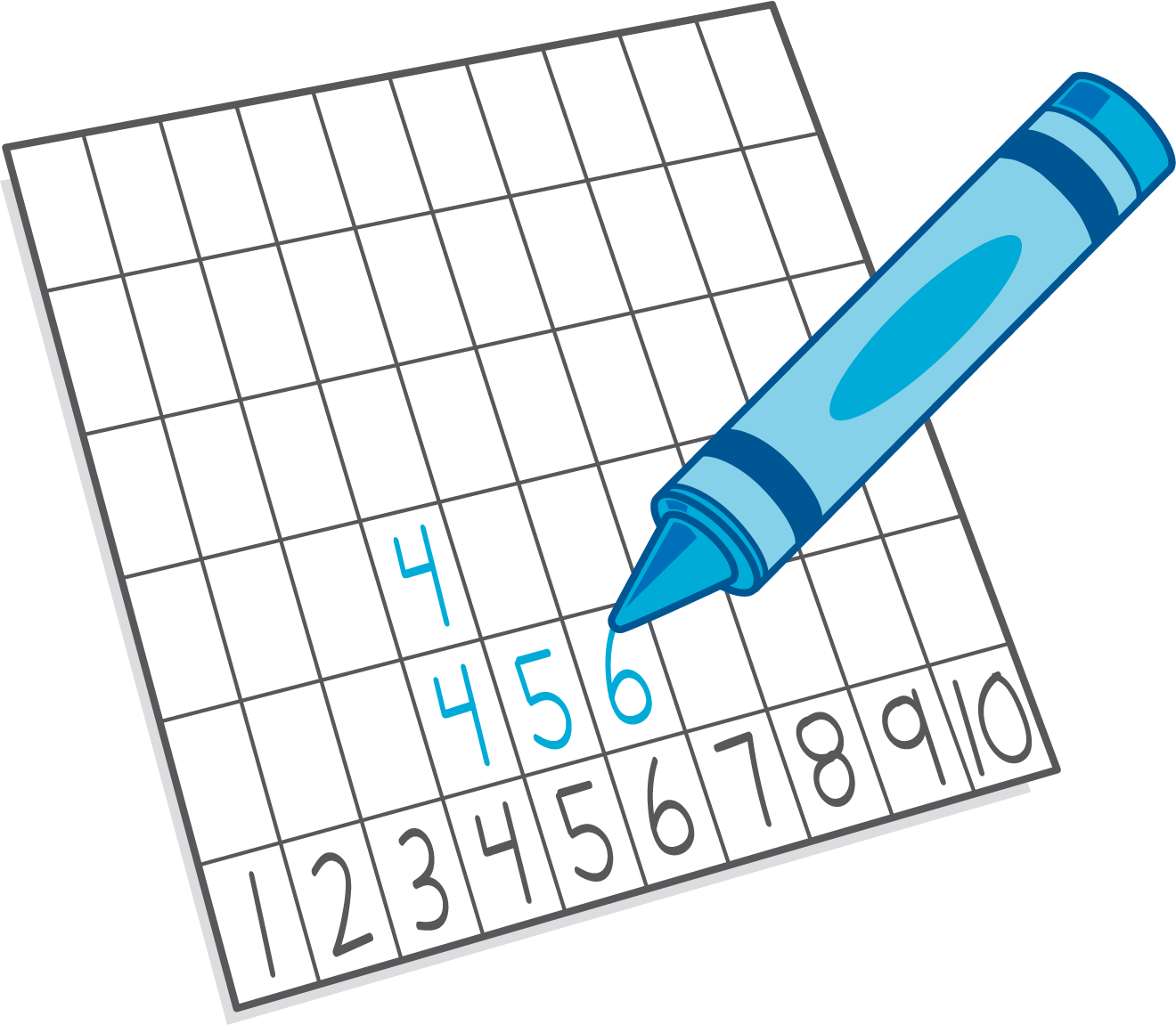 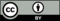 © CC BY 2021 Illustrative Mathematics®